Правила проведения промо акции в ТРК «Европолис»
  Если мероприятия включают в себя установку промо-сцены, то для Промоутера (компании, проводящей промо акцию) действуют следующие правила:Промостенд (стойка) должен быть установлен в соответствии с картой расположения промо-мест, согласованной Сторонами и прилагающейся к разрешению на проведение промо-акции.Часы работы промо-стенда должны совпадать с часами работы ТРК «Европолис», а именно с 10:00 до 22:00. Представители Промоутера должны присутствовать рядом с промо-стендом в течение всего времени проведения акции во время работы ТРК «Европолис», а именно с 09:30 до 22:00 без опозданий. Количество консультантов со стороны Промоутера может варьироваться в течение дня, но постоянно рядом с промо-стендом должен быть по крайней мере один представитель.В случае, если промо-акция предполагает определенные часы работы промоутеров, не совпадающие с часами работы ТРК «Европолис» на стенде необходимо установить информационную табличку с логотипом компании, которая проводит промо, с точным указанием периода проведения акции, дней недели, по которым работает стенд, а также часов работы консультантов на стенде.Уборка промостенда должна производиться минимум 1 раз в день до 9:30 или после 22:30. Промостенд всегда должен быть чистым и опрятным. Стойки, карманы для буклетов всегда должны быть заполнены.Конструкция стенда должна быть устойчивой, во избежание несчастных случаев при столкновении с продуктовыми тележками или других внешних воздействиях.Все монтажные и иные работы по стенду должны производиться строго с 22:30 до 8:30 (в т.ч. установка баннеров и др.)Персонал промо стенда не должен заниматься чем-либо, кроме своей работы. Читать, есть, сидеть на скамейках у промостенда или где-либо еще в промо-форме строго запрещается.Весь персонал, задействованный в проведении акции, должен иметь при себе копию разрешения на проведение промо акции.Все кабель–каналы, используемые для мероприятия, должны быть закрыты.Если мероприятия включают в себя экспозицию автомобиля или другой авто и мото техники:В случае, если экспозиция не предполагает работу консультантов рядом с автомобилем, двери автомобиля должны быть заблокированы.Количество горючего в баке автомобиля во время экспозиции его на территории ТРК «Европолис» не должно превышать 5 литров.Клеммы аккумулятора должны быть отсоединены от питания в случае отсутствия консультантов и в ночное время.Один ключ от автомобиля должен всегда находиться у охраны ТРК «Европолис» в запечатанном конверте с указанием телефона ответственного лица со стороны клиента, доступного 24 часа в сутки.Все кабель–каналы, используемые для мероприятия, должны быть закрыты.Если мероприятия включают в себя исключительно работу промоутеров (лифлетинг, сэмплинг):Представитель Промоутера обязан работать в ТРК «Европолис» РЦ» в точном соответствии с местом, согласованным Сторонами  в Договоре, и отмеченном на карте промо-мест, прилагающей к  разрешению на проведение промо-акции. Свободное перемещение промоутеров по ТРК «Европолис» запрещено, за исключением особо оговоренных случаях, что должно быть указано в настоящей заявкеВо время работы в ТРК «Европолис»  промоутеры должны иметь при себе копию разрешения на проведение промо-акции, которое служит пропуском, и по требованию предъявлять его сотрудникам охраны торгового центра. Ношение промоутерами фирменных бейджей является обязательным при проведении промо-мероприятий в ТРК «Европолис»Раздаточный материал должен быть согласован с Администраций ТРК «Европолис»  до его сдачи в печать.При отсутствии статичного промо стенда не допускается складирование раздаточного материала на территории ТРК.  Весь раздаточный материал должен находиться либо в руках у промоутеров, либо в специальных промо-сумках, которые также должны находиться непосредственно на промоутере. 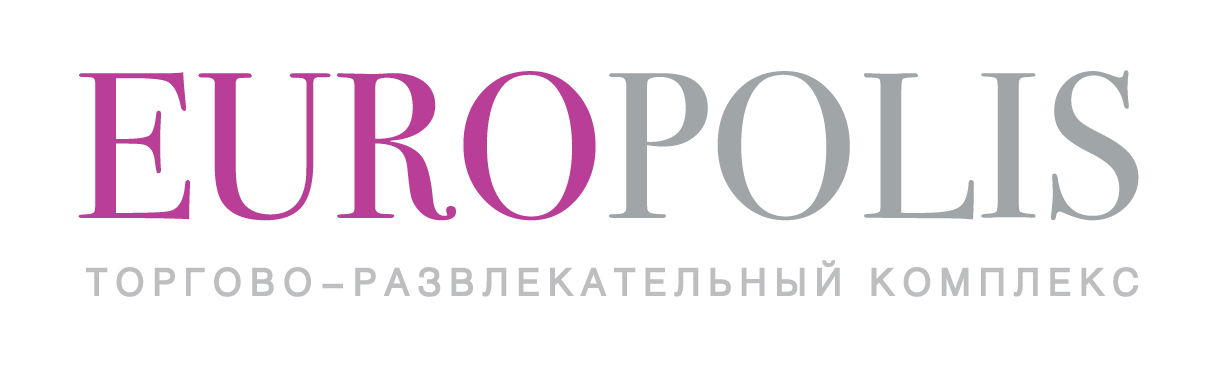 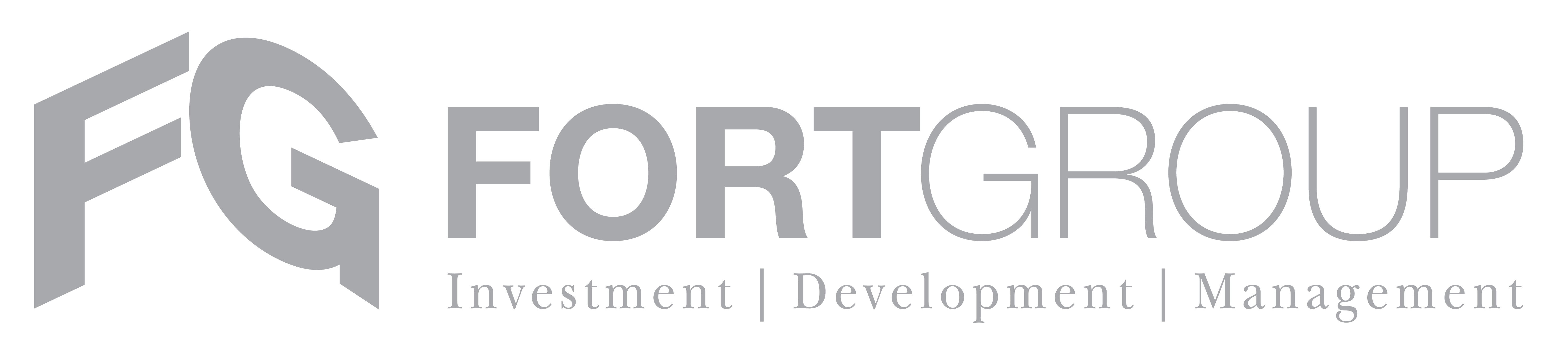 МАРКЕТИНГЗаявка на проведение промо-акции / маркетингового мероприятияЗаявка на проведение промо-акции / маркетингового мероприятияДата _____________Промо-акцияМаркетинговое                      Промо                                    Промо                                           мероприятие                         персонал                            конструкция                             Название юр. лицаТорговая маркаОтветственное лицоКонтактный телефонМеханика, описаниеДата проведенияПлан расположенияПРОМО-ТЕКСТКоличество промо персоналаЭлектроснабжение, кВТДополнительные потребности Дата и время завоза оборудования и монтажаДата и время вывоза оборудования и демонтажаПримечание , доп.опцииАРЕНДАТОР _____________________________________________________________________________М.П